Meet:		■2016 AAAA Long Course Unclassified Number Two		■Three sessions over three daysDates:		■Friday, Saturday, and Sunday, May 13th, 14th and 15th, 2016SanctionNumber:	■STA-16-49Venue:		■The Aquatic Center at Palo Alto College■1400 West Villaret Blvd.■San Antonio, Texas, 78224■210-486-3800Facility:		■Eight lane, 50-meter competition course ■Water depths:  The minimum water depth, measured in accordance with Article 103.2.3, is seven feet at the start end and the turn end is 18 feet measured for a distance of one meter to five meters from both end walls.		■The racing course has not been certified in accordance with Article 104.2.2C(4)	■DAKTRONICS starting and timing systems	■Computer management:  HY-TEK Meet Manager 6.0	■Scoreboard with full heat and event display	■Six constantly available warm-up / cool-down lanes■Adequate parking adjacent to the pool■On-deck stadium seating for 1600	■Concessions available	■Food from outside sources is not permitted in the Aquatic Center	■Spectator-owned chairs are not permitted in the facilityLiability:	■In granting a Sanction for this meet, it is understood and agreed, USA Swimming, Inc., South Texas Swimming, Inc. (), the Alamo Area Aquatic Association (AAAA), the Alamo Community College District and all meet officials shall be free from any liabilities for claims for damage arising by reason(s) of injuries to anyone during the conduct of this event	■Damage to the facility, when proved, will cause the offending swimmer, if unattached, or the offending swimmer's club, if attached, to be held accountable for repairs.Sanction: 	■Held under the sanction of USA Swimming. This meet has been sanctioned by South Texas Swimming and current USA Swimming rules and any relevant sections of the South Texas Policies & Procedures Manual will apply	■All swimmers must be registered as athletes for 2016 with USA Swimming by the meet start date	■Athletes who register with USA Swimming after the meet entry deadline may deck enter the meet only if they can present their 2016 USA Swimming registration card (or a coach may present the club’s official, watermarked roster from the USA Swimming club portal)	■South Texas Swimming does not allow on-deck USA Swimming registrations. Conduct of the sanctioned event shall conform in every respect to all technical and administrative rules of USA Swimming.Age upDate:	■May 13th, 2016Format:	■Timed finals in Long Course meters (LCM)	■Chase starts will be utilized if needed		■All events will be seeded by time and gender without regard to age■All events will be swum fastest to slowest■The 400 I-M and 400 freestyle will require POSITIVE CHECK-INS by 4:20 PM on Friday■The 800 freestyles will require POSITIVE CHECK-INS not later than 10:00 AM Saturday morning■The 1500 freestyle no later than 10:00 AM Sunday morning■Split session check in will be 2 hours after the start of the session.		■Swimmers must be currently (2016) registered with USA Swimming or FINA■Entries received without a valid and accurate 2016 USA Swimming Identification Number will not be accepted■No relays■No time trials■The afternoon sessions will start one hour fifteen minutes after the conclusion of the morning session.■This estimated time lines will be posted by 6:00 PM, Monday, May 9thCell PhoneRestrictions:	■The presence or use of cell phones, smart phones or any other devices capable of producing audio recordings, photographic or video images in locker rooms, restrooms or changing areas is strictly and specifically prohibited at all times.	■There are no exceptions to this policy.	■Violators are subject to disqualification from the meet, disbarment from the facility and arrestDeckChanging: 	■Deck changing is prohibited.SwimmerPhotographsAnd Videos:	■There may be one or more photographers and / or videographers on deck at this meet.	■In the event such personnel are present, parents or guardians of swimmers under the age of 18 who do not wish to have photos or videos of their athletes made, are required to contact the Meet Director prior to the beginning of warm-ups.	■Photographers and videographers are strongly encouraged to stay out of the area immediately behind the starting blocks, but if present, are specifically prohibited from making shots during the start phase of any race.EntryRestrictions:	■This meet is open to all currently (2016) registered USA Swimming and FINA athletes ■Swimmers should enter with a seed time in long course meters (LCM)■Entries received with No Time (NT) will not be accepted and any entry fees will not be refunded■Swimmers may enter a maximum of five (5) events per day■Each session will be capped so as not to exceed five hours in duration. The 13 and over warmups will start as soon as the morning sessions ends and the meet will start no later than one hour and 15 minutes after the last heat finishes from the morning session.USASwimmingRegistration:	■All swimmers, coaches, and officials participating in this competition must be currently (2016) registered with USA Swimming or FINA	■No swimmer will be permitted to compete unless the swimmer is a member as provided in Article 302.■All should also be prepared to present their USA Swimming ID Card as proof of their Registration to the Meet Director or designee at any time Swimmers who 1) late enter when possible; 2) need to be late-entered because of clerical errors by the entering team or the Meet Host; or 3) are not entered in this meet and choose to enter time trials, if offered, will be required to present their USA Swimming ID card (or a coach may present the club’s official, watermarked roster from the USA Swimming club portal).■South Texas Swimming does not permit on-deck USA Swimming Registrations		■National and LSC Regulations do not allow for any exceptions to these policiesQualifyingTimes:	■None – this meet is unclassified	■NT (No Times) will not be accepted and any entry fees will not be refunded.UnaccompaniedSwimmers:	■Any swimmer entered in this meet must be certified by a USA Swimming member coach as being proficient in performing a racing start or must start each race from within the water■When unaccompanied by a member-coach, it is the responsibility of the swimmer or the swimmer’s legal guardian to ensure compliance with this requirementEntries:	■Entries Open: Entries will open on Monday, April 25 at 12-noon for Alamo Area teams and on Tuesday, April 26th at 12-noon for all other teams.	■Entries Close: 6:00 PM, Friday, Friday, April 29th, 2016Late/DeckEntries?		■Only to fill empty lanes and will close 30 minutes prior to the start of each session.■No new heats will be created and standbys will not be permittedEntryProcedures	■The only acceptable mode of entry is via Hy-Tek Commlink File■A hard copy or pdf file and Entry Fee Report must be included with entries■If you have questions on this procedure contact Adrian Montoya at the e-mail address noted below■An “HYV” File for Team Manager is available on the Meet Calendar Page of the AAAA Web Site (www.aaaa-sa.org)■Entries received without a seedtime (NT) will not be entered into this pre-seeded meet and any entry fees will not be refunded■Please be certain to confirm your acceptance into this meet prior to making air and / or hotel reservationsE-MailEntries:	■Entries in Commlink Format only, MUST be sent to:  karenskhorus@aol.comThe Commlink File must be renamed to clearly identify the entering team, the shorter the better■Athletes included in improperly identified Commlink Files (Cfile0X.cl2 or zfile00X.zip) will not be entered into the meet and any entry fees will not be refunded■Athletes WILL NOT be entered into the Meet Manager Database until the Meet Entry Report (hard copy) is received as an attachment to the e-mail or hand-delivered to the Meet DirectorFAX Entries:	■Under no circumstances will entries be accepted via FAXScratch Rules:	■Except for the 400 I-M, 400, 800 and 1500-meter freestyles, all events will be pre-seeded and the penalty for not scratching from a positive check in event will be removal from all remaining events.Entry Fee:	■$ 6.50 per event – includes the STSI Splash Fee of $1.25■Late Entries:  $13.00 per eventCheckspayable to:	■Palo Alto CollegeMeetManagement:DailySchedule:					Fri., May 13th		Sat., May 14th		Sun., May 15th■Warm-ups begin		4:00 PM			6:30 AM			6:30 AM		■Late entry deadline		4:30 PM			7:30 AM			7:30 AM■Check-in Events by		4:20 PM			10:00 AM		10:00 AM		■Clear Pool			4:45 PM			7:40 AM			7:40 AM			■Coaches Meeting		4:45 PM			7:40 AM			NONE■Competition begins		5:00 PM			8:00 AM			8:00 AM	Warm-ups:	■Warm-ups will be conducted in accordance with the current  Policies and Procedures on page five (5)SpecialNeeds:		■Please notify the Aquatic Center at Palo Alto (210-486-3800) in advance of this event with the name and age of any member on your team who needs assistance to enter the building■The facility Staff will make reasonable accommodations for swimmers, coaches or spectators who wish to enter and use our facility■In any meet sanctioned or approved by South Texas Swimming, Inc., which may include one or more swimmers with visual, hearing, mental, or physical disabilities; the judging of such competitors shall be in strict accordance with the current USA Swimming Rules and Regulations, i. e., Article 105■A disability is defined as a PERMANENT physical or mental impairment that substantially limits one or more major life activities■Coaches and / or athletes must notify the Meet Referee before the event begins if they are to be considered to be judged under Article 105Awards:	■NO AWARDSOfficialsand Timers:	■Volunteer timers will be needed and greatly appreciated■All currently (2016) certified / registered and in-training USA Swimming officials are cordially invited to assist in the conduct of this meet■Officials must prominently display their South Texas and USA Swimming credentials while on deck■Wearing of name tags is strongly encouraged■Please report to the Meet Referee 30 minutes prior to the scheduled start time of the sessions to receive assignmentsOrder of Events Distances are in long course metersPLEASE NOTE:  Swimmers competing in events of 400-meters or longer will be required to provide their own lap counters and backup timers.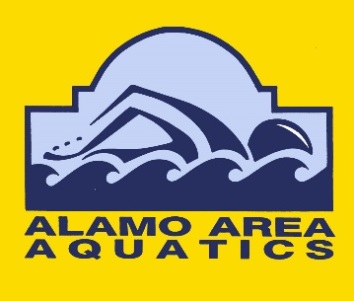 SOUTH TEXAS SWIMMING, Inc.Safety Guidelines and Warm-up ProceduresA. 	WARM-UP PROCEDURESI. 	Assigned Warm-up Procedures a. 	Warm-up lanes and times will be assigned to competing teams based on number of entrants.b. 	All warm-up activities will be coordinated by the coach(es) supervising that lane.c. 	Dive sprints may be done only under the direct supervision of the coach.II. 	Open Warm-up Procedures LANE USEa.	The first half of the assigned warm-up time shall be general warm-up for all lanes.b.	Push/Pace lanes will push off one or two lengths from starting end.c.	Sprint lanes are for diving from blocks or for backstroke starts in specified lanes at designated times—one way only. d.	Dive sprints may only be done under the direct supervision of the coach.e.	There will be no diving in the general warm-up lanes—circle swimming only.f.	No kickboards, pull buoys, or hand paddles may be used.III. 	Safety Guidelinesa.	Coaches are responsible for the following:1.	Instructing swimmers regarding safety guidelines and warm-up procedures as they apply to conduct at meets and practices.2.	Actively supervising their swimmers throughout the warm-up sessions, at meets, and all practices.3.	Maintaining as much contact with their swimmers AS POSSIBLE, both verbal and visual, throughout the warm-up period.b. 	The host team will be responsible for the following:1.	A minimum of four marshals who report to and receive instructions from the Meet Referee and/or Director shall be on deck during the entire warm-up session(s).2.	Marshals will have the authority to remove from the deck for the remainder of a warm-up session, any swimmer or coach found to be in violation of these procedures.3.	The host team shall provide signs for each lane at both ends of the pool, indicating their designated use during warm-ups.4.	Warm-up times and lane assignments will be published in the meet information and posted at several locations around the pool area and the following statement will appear in the meet information: “South Texas Swimming Safety Guidelines and Warm-up Procedures will be in effect at this meet.”5.	An announcer will be on duty for the entire warm-up session to announce lane and/or time changes and to assist with the conduct of the warm-up.6.	Hazards in locker rooms, on deck, or in areas used by coaches, swimmers, or officials will be either removed or clearly marked.B. 	MISCELLANEOUS NOTESI.	Backstrokers will ensure that they are not starting at the same time as a swimmer on the blocks. Swimmers shall not step up on the blocks if there is a backstroker waiting to start.II.	Swimmers shall not jump or dive into the pool to stop another swimmer on a recalled start.III.	Swimmers are required to exit the pool on completion of their warm-up to allow other swimmers adequate warm-up time. The pool is not for visiting or playing during the warm-up session.IV.	Warm-up procedures will be enforced for any breaks scheduled during the competition.V.	No hand paddles, fins, or kickboards may be used at any time during general, specific, or between warm-ups unless approved by the Meet Referee.NOTE: Host Clubs, with the consent of the Meet Referee, may modify the time schedule or recommended lane assignments depending on pool configuration, number of swimmers, or other considerations; so long as safety considerations are not compromised. Any such changes will be announced and/or prominently posted in the pool area.STSI Safety Guidelines and Warm-up Procedures last Revised 9/30/2013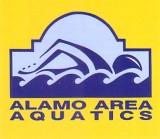 Alamo Area Aquatic Associationwww.aaaa-sa.orgMeet InformationPosted:  04/25/16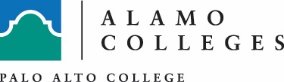 ■Entry Chair and■Meet Director:Administrative Official:■Meet Referee:■Adrian Montoya■Karen Kliewer■Ross Robinson■1400 West Villaret Blvd.■4593 S Loop 1604 W, #2-B■31132 Bridlegate Drive■San Antonio, TX 78224■Von Ormy, TX 78073■ Bulverde, TX 78163■210-486-3800■210-842-7997■210-262-7129■amontoya12@alamo.edu■karenskhorus@aol.com■ross.robinson@frostbank.com12 and under12 and under12 and under12 and under13 and over13 and over13 and over13 and overGirl’s Event #DistanceEventBoy’s Event #Girl’s Event #DistanceEventBoy’s Event #Friday Evening, May 13th – 5:00 PMFriday Evening, May 13th – 5:00 PMFriday Evening, May 13th – 5:00 PMFriday Evening, May 13th – 5:00 PMFriday Evening, May 13th – 5:00 PMFriday Evening, May 13th – 5:00 PMFriday Evening, May 13th – 5:00 PMFriday Evening, May 13th – 5:00 PM1400Freestyle (mixed gender)11400Freestyle (mixed gender)12400IM (mixed gender)22400IM (mixed gender)2Saturday Morning, May 14th – 8:00 AMSaturday Morning, May 14th – 8:00 AMSaturday Morning, May 14th – 8:00 AMSaturday Morning, May 14th – 8:00 AMSaturday Afternoon, May 14th –TBDSaturday Afternoon, May 14th –TBDSaturday Afternoon, May 14th –TBDSaturday Afternoon, May 14th –TBD3200Freestyle4103200Freestyle104550Breaststroke610550Breaststroke1067200Butterfly8107200Butterfly1089100Backstroke10109100Backstroke11011200Breaststroke12111200Breaststroke1121350Butterfly1411350Butterfly11415800Freestyle (mixed gender)15115800Freestyle (mixed gender)115Sunday Morning, May 15th – 8:00 AMSunday Morning, May 15th – 8:00 AMSunday Morning, May 15th – 8:00 AMSunday Morning, May 15th – 8:00 AMSunday Afternoon, May 15th – TBDSunday Afternoon, May 15th – TBDSunday Afternoon, May 15th – TBDSunday Afternoon, May 15th – TBD17200IM18117200IM1181950Backstroke2011950Backstroke12021100Breaststroke22121100Breaststroke1222350Freestyle2412350Freestyle12425100Butterfly26125100Butterfly12627200Backstroke28127200Backstroke12829100Freestyle30129100Freestyle130311500Freestyle (mixed gender)311311500Freestyle (mixed gender)131POOLPUSH/PACEDIVES/SPRINTSGENERAL WARMUP8 Lanes1 and 82 and 73 through 66 Lanes1 and 62 and 53 and 4